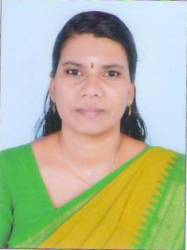 PERSONAL DETAILSEDUCATION BACKGROUNDPROFESSIONAL DETAILSSelected Publications:OTHER ACTIVITIESAdditional Responsibilities:Member of IQACMember of Women Development CellMember of College Union Election CommitteeMember of Admission (UG & PG) CommitteeMember of Stock Verification CommitteeMember of University Examination CommitteeActing as Chief Examiner of UG and PG Courses of Calicut University.Coordinator of Student Aid Fund.Other Information: Nil.NameREMA KDesignationASSISTANT PROFESSORDepartmentCOMMERCE & MANAGEMENT STUDIESAddressMUKKADAKKATTIL HOUSE, ANDALADI,MARUTHUR (PO), PATTAMBI. 679 306.PALAKKAD DISTRICT - KERALAContact Number & Email ID9497631905 & 8592055131remabaijujagath@gmail.comDate of Birth18-05-1979.Name of DegreeYear of PassClassUniversityB.Com1999FirstUniversity of CalicutM.Com2002FirstUniversity of CalicutB.Ed.2002FirstUniversity of CalicutUGC-NET2000UGCDate of entry into service17.03.2007Early CareerNilAcademic/Teaching ExperienceGuest Faculty till 2007 and Permanent Faculty since 2007.Area of SpecialisationFinancial Management (Commerce)Courses TaughtAll UG (B. Com. and BBA) and M.com Courses in different SemestersResearch ExperienceDoing Ph.D. Highlights of Professional ExperienceBoard of Sudies Member of B.Com (Calicut University) from 27thApril 2013 to 2016.Professional Affiliations NilAcademic Honors and AwardsNilConference/Seminar/Workshop PresentationsResearch in Social Science: Emerging Trends (International Seminar cum workshop). Presented paper on “Brand preference of mobile phones in the youth in Pattambi Municipal Area”. (on 10th& 11th Dec. 2019)One day International Conference on “Advancement in Business in the Digital Era 2021’. Paper presented on “India Post Payment Bank (IPPB) – An attractive option both for investment and household utilities at our door steps”. (on 17.02.2021)Conferences attended details- year wiseOne day International Conference on “Advancement in Business in the Digital Era 2021’. (on 17.02.2021)No.TitleJournalVolume, Issue, Year, ISSN., Pages1Brand Preference of mobile phones in the youth in Pattambi Municipal Area.Our Heritage – UGC Care listed.Vol-68, Issue No.21(Dec. 2019)  ISSN:0474-9030, Pages 148 to 154.2Goods and Services Tax (GST)- Retailers’ Awareness and Perception in Ottapalam City.IJMER-International Journal of Multi-Disciplinary Educational ResearchVol-9, Issue 9(1), September 2020, ISSN:2277-7881. Pages 144 to 153.3Effectiveness of Online Classes during the Covid 19 Pandemic among college students in Palakkad District.PIMT Journal of Research – UGC approved Vol-13, Issue No-1, Oct-Dec 2020, ISSN:2278-7925. Pages 113-117.4India Post Payment Bank (IPPB) – An attractive option both for investment and household utilities at our door steps.Wesleyan Journal of Research – An International Research Journal, UGC Care Approved.Vol-14, Issue No. 1(III), Jan-Mar 2021, ISSN: 0975-1386. Pages